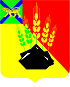                                                   ДУМАМИХАЙЛОВСКОГО МУНИЦИПАЛЬНОГО РАЙОНА  Р Е Ш Е Н И Е с. Михайловка26.11.2015 г.	                                                                                          № 22Об отмене  решения Думы Михайловского муниципального района от 19.11.2015г. № 21 «Об объявлении конкурса  на замещениедолжности главы Михайловского муниципального района 	В соответствии с Федеральным законом от 06.10.2003 №131-ФЗ «Об общих принципах организации местного самоуправления в Российской Федерации»,  законом Приморского края от 02.03.2015 № 557-КЗ «О внесении изменений в статью 3 закона Приморского края «О сроке полномочий представительных органов и глав муниципальных образований Приморского края, порядке формирования представительных органов муниципальных районов и порядке избрания глав муниципальных образований Приморского края», руководствуясь решением Думы Михайловского  муниципального района от 26.03.2015г. № 622 «Об утверждении Положения «О порядке проведения конкурса на замещение  должности главы  Михайловского муниципального района», Уставом Михайловского муниципального района,   Дума Михайловского муниципального района                                            Р Е Ш И Л А :        1. Решение  Думы Михайловского  муниципального района от 19.11.2015г.  № 21 «Об объявлении конкурса  на замещение должности главы Михайловского муниципального района»  - отменить2.  Настоящее решение вступает в силу с момента его принятия.Председатель Думы Михайловского муниципального  района 			                                  В.В. Ломовцев